UCHWAŁA NR LXVII/997/14	REGULAMIN CENTRUM SPORTUCentrum Sportu w Opolu przy ul. Wandy Rutkiewicz 10 jest obiektem Miasta Opola, zarządzanym przez Miejski Ośrodek Sportu i Rekreacji w Opolu.Obiekt czynny jest codziennie w godz. 8:00 – 22:00. Przebywanie na terenie obiektu poza godzinami otwarcia jest zabronione.Czas otwarcia obiektu może ulec zmianie z przyczyn organizacyjnych lub niezależnych od zarządcy (imprezy sportowe, święta, przerwy technologiczne, awarie).Przed wejściem na obiekt należy zapoznać się z niniejszym Regulaminem oraz stosować się do jego postanowień. Osoby przebywające na terenie obiektu podczas trwania imprezy masowej podlegają ogólnie obowiązującym przepisom, a w szczególności przepisom: ustawy o bezpieczeństwie imprez masowych z dnia 20 marca 2009 roku (tj.  Dz. U. 2013 poz. 611 z późn. zm.),  zwaną dalej Ustawą,przepisom właściwym dla charakteru imprezy, organizacji i związków, w tym związków sportowych, przepisom niniejszego Regulaminu. Wynająć obiekt i korzystać z niego mogą grupy zorganizowane i osoby indywidualne, które uzyskały zgodę zarządcy i zapoznały się z niniejszym Regulaminem.MOSiR nie odpowiada za bezpieczeństwo osób przebywających i korzystających z obiektu niezgodnie z Regulaminem.Za rzeczy pozostawione w szatni zarządca nie ponosi odpowiedzialności.Na terenie całego obiektu obowiązuje całkowity zakaz palenia wyrobów tytoniowych.Na terenie całego obiektu obowiązuje całkowity zakaz wnoszenia i spożywania napojów alkoholowych, za wyjątkiem niskoprocentowego (do 3,5 proc. zawartości alkoholu) piwa podawanego w wyznaczonych miejscach w miękkich opakowaniach. Wyjątek ten nie ma zastosowania w przypadku imprezy masowej podwyższonego ryzyka.Na terenie całego obiektu obowiązuje całkowity zakaz wnoszenia środków odurzających, substancji psychotropowych oraz wprowadzania zwierząt.Wprowadza się zakaz korzystania z obiektu przez osoby i grupy, które nie uzyskały zgody zarządcy oraz przebywania kogokolwiek na płycie boiska w czasie kiedy obiekt jest zamknięty.Obiekt jest miejscem, na którym organizowane są treningi i mecze piłki nożnej, oraz inne imprezy sportowe i kulturalne. Za organizację imprezy i jej przeprowadzenie odpowiada organizator.Wszystkie imprezy, w tym mecze piłki nożnej odbywają się zgodnie z obowiązującymi przepisami prawa polskiego oraz przepisami właściwymi dla charakteru imprezy.Działalność handlowa, gastronomiczna, usługowa, artystyczna w tym transmisje, nagrania radiowe telewizyjne, filmowanie i wykonywanie zdjęć na obiekcie może odbywać się tylko i wyłącznie za zgodą zarządcy obiektu, a podczas imprez masowych po uzgodnieniu z organizatorem imprezy. Dla bezpieczeństwa użytkowników teren obiektu jest monitorowany.Umieszczanie reklam, transparentów i plansz na terenie obiektu i na jego ogrodzeniu bez zgody MOSiR –u jest zabronione.Przebywać na obiekcie oraz korzystać z jego urządzeń mogą tylko osoby uprawnione przez MOSiR i organizatorów imprez. Organizator imprez, lub podmiot przez niego uprawniony, podczas sprzedaży biletów wstępu, może zażądać od kupującego okazania dokumentu potwierdzającego jego tożsamość. Sposób korzystania z obiektu podczas trwania imprezy masowej będzie regulował odrębny regulamin przygotowany przez organizatora imprezy zgodnie z przepisami obowiązującego prawa. Organizator imprezy podczas jej trwania odpowiada za nie wpuszczanie na teren obiektu, lub wydalenie z terenu obiektu osoby, która nie spełnia wymogów określonych w Ustawie. Wszystkie osoby przebywające na obiekcie zobowiązane są do: zachowania się zgodnie z obowiązującymi przepisami, w tym z przepisami dotyczącymi bezpieczeństwa pożarowego, korzystania z urządzeń znajdujących się na obiekcie zgodnie z ich przeznaczeniem, nieprzebywania w miejscach do tego nieprzeznaczonych, nie umieszczania napisów na budowlach, urządzeniach lub drogach, ich malowania  i oklejania, powiadomienia właściwych służb na obiekcie w przypadku ujawnienia zagrożeń dla bezpieczeństwa i porządku publicznego, zgłaszania wszystkich wypadków oraz zauważonych szkód bezpośrednio kierownikowi obiektu, lub za pośrednictwem pracowników Centrum Sportu,wszystkie osoby przebywające na obiekcie zobowiązane są do podporządkowania się poleceniom służb porządkowych i pracowników MOSiR-u w Opolu.Zabrania się: zachowania w sposób zagrażający bezpieczeństwu,rzucania wszelkimi przedmiotami,śmiecenia oraz niszczenia mienia stanowiącego wyposażenie obiektu,zachowania sprzecznego z przyjętymi zasadami zachowania w miejscach publicznych, sprzedawania towarów lub kart wstępu bez zezwolenia, rozdawania druków, przeprowadzania zbiórek bez zgody Dyrektora MOSiR-u w Opolu. wchodzenia na obszary, które nie są dopuszczalne dla widzów (pomieszczenia służbowe), wchodzenia lub przechodzenia przez budowle i urządzenia nie przeznaczone do powszechnego użytku, tj. płoty, mury, ogrodzenia boiska, maszty oświetleniowe, drzewa, wnoszenia na obiekt następujących przedmiotów: broni wszelkiego rodzaju, przedmiotów, które mogą być użyte jako broń lub pociski, pojemników do rozpylania gazów, substancji żrących lub farbujących, butelek, kubków, dzbanków lub puszek wykonanych z kruchego, lub szczególnie twardego materiału, przedmiotów o dużych rozmiarach, przedmiotów pirotechnicznych, drzewców do flag 
i transparentów,Osoby zakłócające porządek określony Regulaminem będą zmuszone do opuszczenia obiektu przez organizatora imprezy lub przez zarządcę obiektu.Osobom usuniętym przez służby porządkowe lub policję z miejsca przeprowadzania imprezy masowej nie przysługuje zwrot kosztów za nabyty bilet wstępu. W razie zagrożenia należy bezzwłocznie kierować się w stronę wyjść ewakuacyjnych. Szczegółowe zasady zachowania się osób na obiekcie podczas trwania imprez masowych                                z zachowaniem zapisów zawartych w niniejszym Regulaminie oraz rozdziale 2 i 3 Ustawy, 
określają organizatorzy tych imprez w regulaminach imprez. Zasady korzystania z sauny określa instrukcja stanowiąca załącznik do niniejszego Regulaminu.Zasady korzystania z sali do ćwiczeń siłowych określa odrębny Regulamin stanowiący załącznik do niniejszego Regulaminu.Użytkownicy obiektu ponoszą pełną odpowiedzialność za szkody wyrządzone MOSiR – owi             i osobom trzecim.Za szkody wyrządzone przez małoletniego do lat 13 odpowiada jego opiekun, natomiast za szkody wyrządzone przez osoby korzystające z obiektu w zorganizowanej grupie odpowiedzialność ponosi organizator zajęć.Rzeczy pozostawione na terenie obiektu będą przechowywane przez 48 godzin, a następnie usuwane.Znalezione na terenie obiektu rzeczy wartościowe, dokumenty, klucze itp. nie będą przechowywane. MOSiR zobowiązuje się w takich przypadkach do pośredniczenia w nawiązaniu kontaktu między znalazcą a osobą, która zgłosi się po odbiór rzeczy.Miejski Ośrodek Sportu i Rekreacji zastrzega sobie prawo do przetwarzania danych osobowych klientów w zakresie wizerunku, imienia i nazwiska, szkoły i klubu wyłącznie do celów promocyjnych (strona internetowa, foldery, ulotki, zdjęcia pamiątkowe itp.) i zgodnie z przepisami obowiązującego prawa.Miejski Ośrodek Sportu i Rekreacji nie odpowiada za wypadki spowodowane nieprzestrzeganiem Regulaminu.Skargi i wnioski dotyczące niniejszego Regulaminu i funkcjonowania Centrum Sportu można zgłaszać  w dni powszednie w godzinach od 9.00 do 14.00 w administracji obiektu.Dyrektor MOSiR przyjmuje skargi i wnioski w każdy poniedziałek w godzinach od 14.00 do 15.00 w Opolu przy ulicy Barlickiego 13.W sprawach nieuregulowanych niniejszym Regulaminem decyzje podejmuje Dyrektor MOSiR.Załącznik nr 1 do Regulaminu Centrum Sportu w OpoluInstrukcja użytkowania saunyPrzy korzystaniu z sauny obowiązuje Regulamin Centrum Sportu w Opolu.Sauna jest obiektem dostępnym pod warunkiem wykupienia usługi.Małoletni do lat 13 mogą korzystać z sauny wyłącznie pod opieką osoby dorosłej. Ze względu na wysoką temperaturę w saunie, osoby leczące się, winny skonsultować korzystanie            z sauny z lekarzem.Korzystający z kąpieli w saunie mają obowiązek używania własnego ręcznika.Jednorazowo w saunie może przebywać 8 osób. Przed wejściem do sauny, zmyć z ciała wszelkie kosmetyki oraz zanieczyszczenia, a następnie wytrzeć ciało do sucha. Zaleca się:przed wejściem do sauny zdjąć biżuterię, okulary itp.,korzystać z sauny w strojach kąpielowych przystosowanych do temperatury panującej                  w saunie,sprawdzić, czy temperatura w saunie jest odpowiednia dla klienta. 9.  W przypadku pogorszenia samopoczucia należy natychmiast opuścić saunę i zgłosić ten fakt obsłudze obiektu.10. Po opuszczeniu sauny należy schłodzić ciało pod prysznicem, odpocząć przed dalszymi czynnościami.11. Zabrania się:Użytkowania sauny, jeżeli występują jakiekolwiek zagrożenia, sauna jest wyłączona 
z użytkowania lub niesprawna.Wnoszenia do sauny jakichkolwiek płynów, substancji zapachowych, przedmiotów łatwo nagrzewających się, łatwopalnych, nie odpornych na temperatury panujące w saunie.Regulowania parametrów sauny, manipulowania włącznikami, oświetleniem itp.Uwaga! Sauna nie jest pod ciągłą, bezpośrednią obserwacją pracownika obsługi!Załącznik nr 2 do Regulaminu Centrum Sportu w OpoluREGULAMIN KORZYSTANIA Z SALI DO ĆWICZEŃ SIŁOWYCHSala do ćwiczeń siłowych znajduje się w obiekcie Centrum Sportu przy ul. Wandy Rutkiewicz 10, zarządzanym przez Miejski Ośrodek Sportu i Rekreacji w Opolu.Niniejszy Regulamin określa prawa i obowiązki klientów Sali do ćwiczeń siłowych.Sala jest czynna w dniach i godzinach otwarcia obiektu Centrum Sportu. Przebywanie na jej terenie poza godzinami otwarcia jest zabronione.Czas otwarcia Sali do ćwiczeń siłowych może ulec zmianie z przyczyn organizacyjnych lub niezależnych od zarządcy (imprezy sportowe, święta, przerwy technologiczne, awarie).Przed wejściem na salę do ćwiczeń należy zapoznać się z niniejszym Regulaminem oraz stosować się do jego postanowień. Za egzekwowanie przestrzegania niniejszego Regulaminu odpowiada dyżurujący pracownik. Nieprzestrzeganie porządku publicznego lub przepisów niniejszego Regulaminu przez osoby korzystające z sali ćwiczeń, może skutkować usunięciem z niej oraz z terenu obiektu.  Z sali ćwiczeń mają prawo korzystać osoby pełnoletnie. Osoba niepełnoletnia, która ukończyła16 lat, może korzystać z usług za pisemną zgodą swoich przedstawicieli ustawowych.Osoby korzystające z usług sali do ćwiczeń nie mogą mieć przeciwwskazań zdrowotnych do wykonywania ćwiczeń fizycznych jak również oświadczają, iż ćwiczą na sali na własną odpowiedzialność.Korzystający z usług sali do ćwiczeń są zobowiązani do wykupienia w administracji obiektu biletu jednorazowego wejścia lub wybranej karty wielokrotnego wejścia (karnetu) - zgodnie 
z obowiązującym cennikiem. W przypadku zagubienia karnetu Klient zobowiązany jest powiadomić pracowników administracji obiektu. Nowa karta będzie wydana po ustaleniu danych osobowych 
i numeru karty Klienta. Wykupienie jednorazowego wejścia lub karnetu jest równoznaczne 
z wyrażeniem zgody na warunki określone w niniejszym Regulaminie.Zarządca nie zwraca pieniędzy za zakupiony karnet - niewykorzystane treningi nie stanowią podstawy do zwrotów pieniężnych lub przedłużania ważności karnetu.Wykupiony karnet jest imienny i nie może być wykorzystywany przez osoby trzecie. Ważność karnetu rozpoczyna się od dnia pierwszego skorzystania z usług sali do ćwiczeń – nie od dnia jego zakupu. Karnet jest honorowany tylko do daty ważności wystawionej na karnecie i nie podlega przesunięciu na inny termin (wyjątek stanowią sytuacje losowe). Cena karnetu nie uwzględnia ubezpieczenia. Udostępnienie karty wstępu osobom trzecim stanowi naruszenie Regulaminu 
i będzie skutkować anulowaniem karnetu bez możliwości zwrotu pieniędzy.Każdy z uczestników zajęć powinien na czas treningów zamykać swoje rzeczy osobiste w szafce. Za przedmioty oraz ubrania pozostawione w szatni lub na terenie sali do ćwiczeń (poza szafką), zarządca nie ponosi odpowiedzialności.W trakcie ćwiczeń bezwzględnie obowiązuje obuwie zamienne - z czystą podeszwą oraz strój sportowy. Dodatkowo każdy ćwiczący w sali siłowej zobowiązany jest posiadać ręcznik (należy położyć go na siedzisku przyrządu przed przystąpieniem do ćwiczeń). W pomieszczeniu Sali do ćwiczeń obowiązuje bezwzględny zakaz palenia tytoniu, spożywania alkoholu, zażywania środków odurzających i narkotyków, przynoszenia alkoholu, środków odurzających i narkotyków, przychodzenia w stanie nietrzeźwym, w stanie odurzenia lub pod wpływem narkotyków.Użytkowanie sali i urządzeń sportowo-rekreacyjnych i pomieszczeń sanitarnych powinno być zgodne z ich przeznaczeniem. Uczestnicy zajęć zobowiązani są do zachowania porządku 
w szatniach, pod natryskami, w toaletach oraz do poszanowania wyposażenia obiektu.Wykupienie biletu wstępu/karnetu jest jednoznaczne ze złożeniem oświadczenia o braku przeciwwskazań do korzystania obiektu i znajdujących się w nim urządzeń.Za szkody wyrządzone przez małoletniego do lat 13 odpowiada jego opiekun, natomiast za szkody wyrządzone przez osoby korzystające z sali w zorganizowanej grupie, organizator zajęć.Rzeczy pozostawione na terenie Sali do ćwiczeń są przechowywane przez 48 godzin a następnie usuwane.Znalezione na terenie sali do ćwiczeń rzeczy wartościowe, dokumenty, klucze itp. nie będą przechowywane. MOSiR zobowiązuje się w takich przypadkach do pośredniczenia w nawiązaniu kontaktu między znalazcą a osobą, która zgłosi się po odbiór rzeczy.Miejski Ośrodek Sportu i Rekreacji nie odpowiada za wypadki spowodowane nieprzestrzeganiem Regulaminu.Miejski Ośrodek Sportu i Rekreacji zastrzega sobie prawo do przetwarzania danych osobowych klientów w zakresie wizerunku, imienia i nazwiska, szkoły i klubu wyłącznie do celów promocyjnych (strona internetowa, foldery, ulotki, zdjęcia pamiątkowe itp.) i zgodnie z przepisami obowiązującego prawa.Skargi i wnioski dotyczące niniejszego Regulaminu i funkcjonowania sali do ćwiczeń siłowych można zgłaszać w dni powszednie w godzinach od 9.00 do 14.00 w administracji obiektu. Dyrektor MOSiR przyjmuje skargi i wnioski w każdy poniedziałek w godzinach od 14.00 do 15.00w Opolu przy ulicy Barlickiego 13.W sprawach nieuregulowanych niniejszym Regulaminem decyzje podejmuje Dyrektor MOSiR.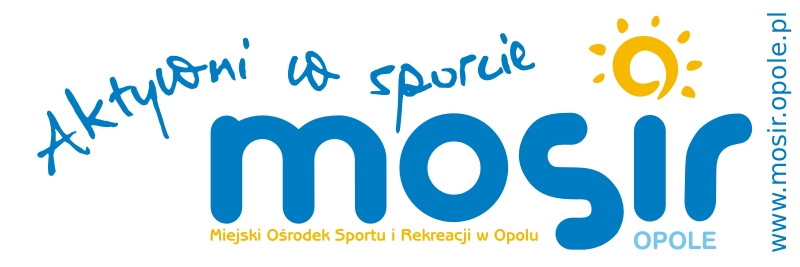 Centrum Sportu45-805 Opoleul. Wandy Rutkiewicz 10tel. /77/ 54 30 135centrumsportu@mosir.opole.pl www.mosir.opole.pl 